Wychowawca: p. M. Kłos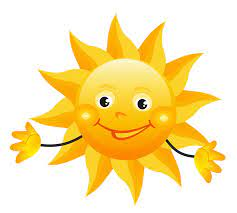 Chadryś Błażej Cuper Patryk Felski – Młynik Igor Philip Grabowski Franciszek Grzybowska Michalina Jodłowska Aleksandra Kalkuciński Karol Kubińska Róża Edyta Linde Michalina Maria Lisowski Olgierd Majewska Milena Markiewicz Maja Marszałek Wiktoria Nowak Jakub Mikołaj 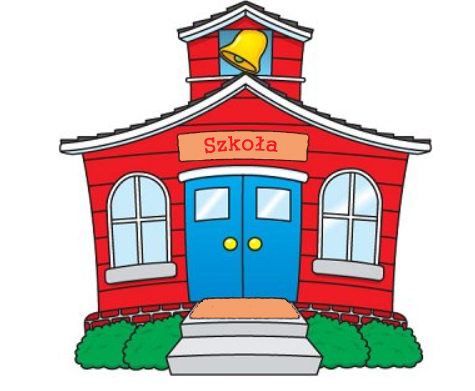 Odolczyk Wiktor Jan Rogulski Aleksander Rządkowski Jan Sosnowski Alan Staniak Radosław Szczepanik Barbara Szczepanik Zofia Szychta Oskar Turczyniak Jakub Michał Trzcińska Kornelia MariaZdunek Hanna Złotowska Gabriela Wychowawca: p. J. MilczarekAndzelak Antoni Jan Banaszek Iga Chumak Artem Dobrosz Nikola Drzewiecka Amelia Iwański Miłosz Henryk Jarosiński Szymon Kacprzak Eliza Kaliszewska Sara Kruk Rozalia Kucharska Klara Majewski Antoni Jerzy Miroszewska Ewa Barbara Owczarek Łukasz Owczarek Szymon Owczarek Paweł Pihorev Miron Płuzieńska Maja Rakowska Zuzanna Zofia Suchojad Julia Surowiecka HannaTrojańczyk Hubert Trojańczyk Wiktoria Wojtaś Gabriel Marian Woźnicki Adam Wroński Igor 